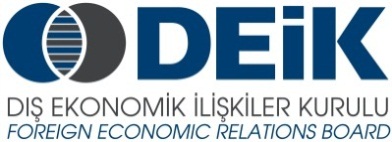 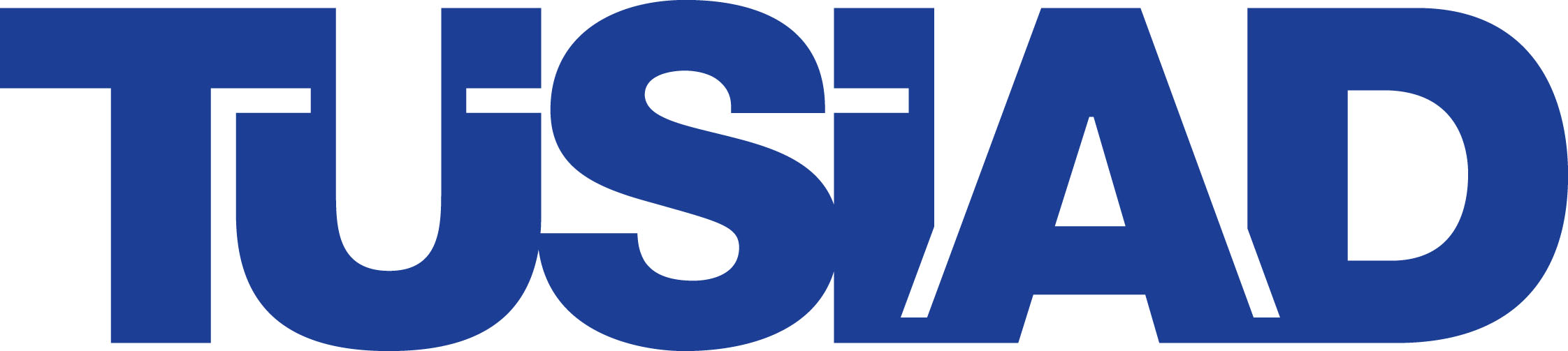 Kayıt Formu “Çin’i Anlamak & Çin ile İş Yapmak” Konferansı - II1 Nisan 2014, Salı, 09:30-14:00Swiss Otel BosphorusKayıt: Adem Kula, DEİK / Türk -  Çin İş Konseyi: E-posta: akula@deik.org.tr Faks: 0212 270 37 84 Toplantıya katılım ücretsizdirLütfen formu eksiksiz doldurunuzKatılımcı  İsmi:  ________________________Katılımcının ünvanı: ________________________Kuruluş/Firma ismiSektör:  ________________________:  ________________________Telefon no:  ________________________E-posta:  ________________________